Лето – долгожданный период времени для всех и, конечно же,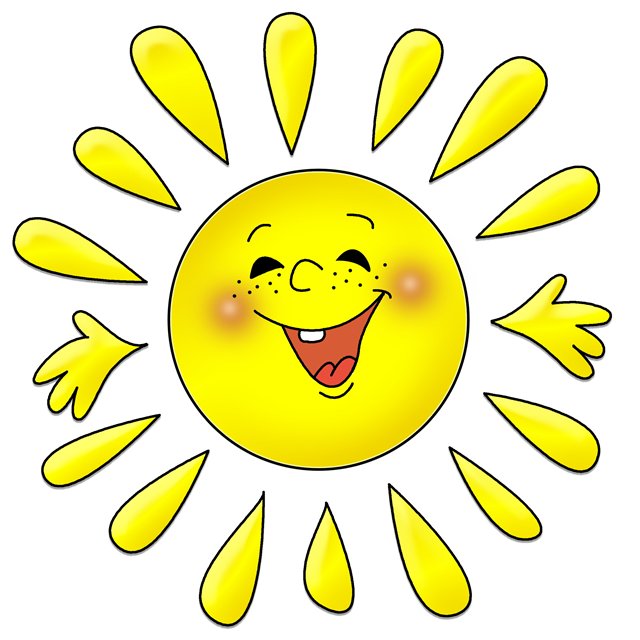  для наших малышейМного вопросов возникает у родителей в этот период времени,  поэтому на некоторые моменты мы обращаем ваше внимание.Необходимо заранее сообщать о дне выхода ребенка в ДОУ после отсутствия.Прием детей осуществляется с 7.00 до 8.30 ежедневно, кроме выходных и праздничных дней. Помните: своевременный приход и уход ребенка - необходимое условие правильной реализации воспитательно-образовательного процесса.О невозможности прихода ребенка по уважительной причине в детский сад по болезни или другой уважительной причине необходимо обязательно сообщить в ДОУ.Ребенок, не посещающий детский сад более 3 дней, должен иметь справку от врача, при возвращении после более длительного отсутствия предоставляется справка о состоянии здоровья ребенка и контактах за последние 21 день, после отсутствия в летний период - справка о контактах, обследовании на гельминтозы.В отпуск воспитанник  может уходить  в летний период, с сохранением места в детском саду до 75 дней. Для этого надо написать заявление на имя заведующей.Все дети возвращаются  из отпуска со справкой об отсутствии контактов с инфекционными больными и о состоянии здоровья из поликлиники.Педагоги готовы общаться с Вами утром до 9.00 и вечером после 17.00. В другое время педагог работает с группой детей, и отвлекать его не рекомендуется.Когда ребенок идет в детский сад, проверьте, нет ли у него жевательной резинки, а также просим Вас не давать ребенку с собой в детский сад сосательные конфеты, чипсы и сухарики.Настоятельно не рекомендуем одевать ребенку золотые и серебряные украшения, давать с собой дорогостоящие игрушки.Лето представляет большие возможности для сохранения и укрепления физического и психического здоровья детей, развития их познавательного интереса и экологической культуры. В летнее время  создаются наиболее оптимальные возможности для проведения оздоровительной работы в дошкольном учреждении и дети большую часть времени проводят на свежем воздухе, усиленно занимаются посильным трудом, работая в саду, на огороде; с ними активнее проводят различные закаливающие процедуры.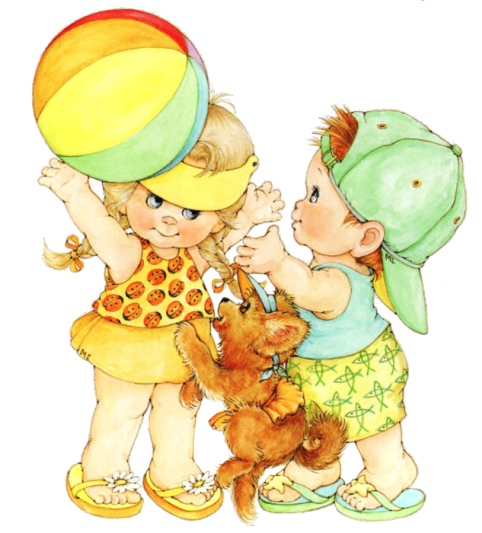 Для создания комфортных условий 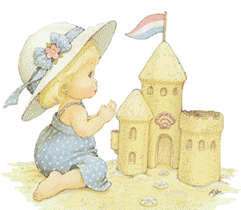 пребывания ребенка в ДОУ необходимо:Не менее 2-х комплектов сменного белья: мальчикам – футболка, шорты, трусики, колготки; девочкам -  футболка, колготки, трусики. В теплое время — носки, гольфы.Два пакета для хранения чистого и использованного белья.Белье, одежда и прочие вещи должны быть промаркированы.Перед тем, как вести ребенка в детский сад, проверьте, соответствует ли его костюм  температуре воздуха.Проследите, чтобы одежда не была слишком велика и не сковывала его движений. Завязки и застежки должны быть расположены так, чтобы ребенок мог самостоятельно себя обслужить. Обувь должна быть легкой,  точно соответствовать ноге ребенка, легко сниматься и надеваться.Нежелательно ношение комбинезонов. Носовой платок необходим ребенку как в помещении, так и на прогулке. Сделайте на одежде удобные карманы для его хранения.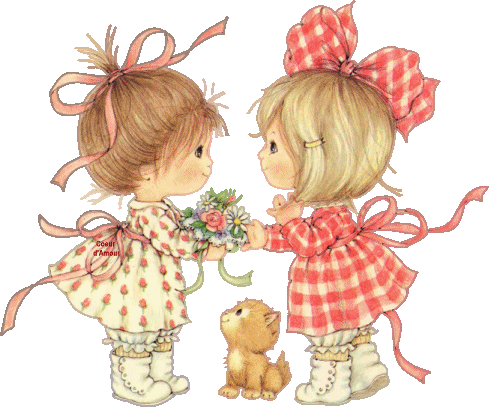 Обязательно головной убор.Подготовила по материалам интернетаВоспитатель Тизенгаузен О.И.